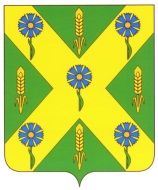 РОССИЙСКАЯ  ФЕДЕРАЦИЯОРЛОВСКАЯ ОБЛАСТЬАДМИНИСТРАЦИЯ НОВОСИЛЬСКОГО РАЙОНАПОСТАНОВЛЕНИЕ          26.04.2017 г.          						        №  192        г. НовосильО межведомственной комиссии для признанияпомещения жилым помещением, жилого помещения непригодным для проживания и многоквартирного дома аварийным и    подлежащим сносу или реконструкции жилищного фонда Российской Федерации, многоквартирных домов, находящихся в федеральной собственности, и муниципального жилищного фонда Новосильского района.	В соответствии с Жилищным кодексом Российской    Федерации, постановлением Правительства Российской Федерации от 28 января 2006 года  № 47 «Об утверждении  Положения о признании помещения жилым помещением, жилого помещения непригодным для проживания и многоквартирного дома аварийным и подлежащим сносу или реконструкции»,  администрация Новосильского района постановляет:1. Создать межведомственную комиссию для признания помещения жилым помещением, жилого помещения непригодным для проживания и многоквартирного дома аварийным и подлежащим сносу или реконструкции жилищного фонда Российской Федерации, многоквартирных домов, находящихся в федеральной собственности, и муниципального жилищного фонда Новосильского района.2. Утвердить состав межведомственной комиссии для признания помещения жилым помещением, жилого помещения непригодным для проживания и многоквартирного дома аварийным и подлежащим сносу или реконструкции жилищного фонда Российской Федерации, многоквартирных домов, находящихся в федеральной собственности, и муниципального жилищного фонда Новосильского района, приложение 1.3. Утвердить Положение о межведомственной комиссии для признания помещения жилым помещением, жилого помещения непригодным для проживания и многоквартирного дома аварийным и подлежащим сносу или      реконструкции жилищного фонда Российской Федерации, многоквартирных домов, находящихся в федеральной собственности, и муниципального жилищного фонда Новосильского района, приложение 2.4. Делегировать межведомственной комиссии для признания                       помещения жилым помещением, жилого помещения непригодным для проживания и многоквартирного дома аварийным и подлежащим сносу или реконструкции жилищного фонда Российской Федерации, многоквартирных домов, находящихся в федеральной собственности, и муниципального жилищного фонда Новосильского района полномочия по признанию  помещения жилым помещением, жилого помещения непригодным для проживания или подлежащим реконструкции частных жилых помещений, находящихся на территории Новосильского района, требованиям, установленным постановлением Правительства Российской Федерации от 28 января 2006 года № 47 «Об утверждении Положения о признании помещения жилым помещением, жилого помещения непригодным для проживания и многоквартирного дома аварийным и подлежащим сносу или реконструкции» (с изменением на 25 марта 2015 года). 5. Обеспечить публикацию текста Положения на официальном сайте администрации Новосильского района.6. Настоящее постановление вступает в силу после его официального опубликования.7. Контроль за исполнением настоящего постановления возложить на  заместителя главы администрации района Ю.В. Трусова.Глава Новосильского района                                               А.И.ШалимовПриложение 1 к постановлению администрации Новосильского района   от 26.04 2017 г.  № 192Состав межведомственной комиссиидля признания помещения жилым помещением,жилого помещения непригодным для проживания имногоквартирного дома аварийным и подлежащим сносу или реконструкции.Приложение 2 к постановлению администрации Новосильского района  от 26.04.2017 г.  № 192Положение о межведомственной комиссиидля признания помещения жилым помещением,жилого помещения непригодным для проживания имногоквартирного дома аварийным и подлежащим сносу или реконструкции жилищного фонда Российской Федерации,многоквартирных домов, находящегося в федеральной собственности,и муниципального жилищного фонда Новосильского района1. Общие положения1.1. Межведомственная комиссия для признания помещения жилым помещением, жилого помещения непригодным для проживания и многоквартирного дома аварийным и подлежащим сносу или реконструкции жилищного фонда Российской Федерации, многоквартирных домов, находящихся в федеральной собственности, и муниципального жилищного фонда Новосильского района (далее - комиссия) является коллегиальным органом и создается для обследования помещения в целях признания его жилым помещением, жилого помещения пригодным (непригодным) для проживания граждан, а также многоквартирного дома в целях признания его аварийным и подлежащим сносу или реконструкции.1.2. Комиссия вправе принимать решения соответствия частных жилых помещений, находящихся на территории Новосильского района, требованиям, установленным постановлением Правительства Российской Федерации от 28 января 2006 года № 47 «Об утверждении Положения о признании помещения жилым помещением, жилого помещения непригодным для проживания и многоквартирного дома аварийным и подлежащим сносу или реконструкции» (с изменениями на 25 марта 2015 года) и принимать решение о признании этих помещений пригодными (непригодными) для проживания граждан.1.3. Комиссия осуществляет свою деятельность в соответствии с Жилищным кодексом Российской Федерации и Положением о признании помещения жилым помещением, жилого помещения непригодным для проживания граждан и многоквартирного дома аварийным и подлежащим сносу или реконструкции, утвержденным постановлением Правительства РФ от 28.01.2006 № 47 «Об утверждении Положения о признании помещения жилым помещением, жилого помещения непригодным для проживания граждан и многоквартирного дома аварийным и подлежащим сносу или реконструкции» (далее – Положение, утвержденное постановлением Правительства РФ от 28.01.2006 № 47 (с изменением на 25 марта 2015 года)), строительными нормами и правилами, иными правовыми актами в сфере эксплуатации жилищного фонда. 1.4. Организационно-техническое и информационное обеспечение деятельности комиссии осуществляется отделом жилищно–коммунального хозяйства и благоустройства территорий администрации Новосильского района (далее – отдел ЖКХ и благоустройства территорий администрации района).2. Структура и состав Комиссии2.1. Комиссия состоит из председателя и членов комиссии. 2.2. Председателем комиссии является  заместитель главы администрации Новосильского района. В отсутствие председателя комиссии его обязанности осуществляет заместитель председателя.2.2.1. Председатель комиссии осуществляет общее руководство работой Комиссии; определяет дату и время проведения заседаний комиссии; дает поручения членам комиссии, связанные с ее деятельностью; председательствует на заседаниях комиссии.2.2.2. Заместитель председателя комиссии исполняет обязанности председателя комиссии во время его отсутствия.2.2.3. Секретарь комиссии ведет прием документов; информирует членов Комиссии о дате, времени и повестке дня заседания комиссии; готовит материалы на рассмотрение комиссии; при необходимости, по указанию председателя комиссии, ведет протокол заседаний комиссии; оформляет заключение комиссии; обеспечивает учет и хранение документов, в том числе протоколов заседаний комиссии.2.3. В состав комиссии включаются:представители администрации Новосильского района, а также представители органов, уполномоченных на проведение муниципального жилищного контроля, государственного контроля и надзора в сферах санитарно-эпидемиологической, пожарной, промышленной, экологической и иной безопасности, защиты прав потребителей и благополучия человека (далее - органы государственного надзора (контроля)), на проведение инвентаризации и регистрации объектов недвижимости, находящихся на территории Новосильского района, а также в случае необходимости – представители органов архитектуры, градостроительства и соответствующих организаций, эксперты, в установленном порядке аттестованные на право подготовки заключений экспертизы проектной документации и (или) результатов инженерных изысканий;представитель федерального органа исполнительной власти, осуществляющего полномочия собственника в отношении оцениваемого имущества (в случае если комиссией проводится оценка жилых помещений жилищного фонда Российской Федерации или многоквартирного дома, находящегося в федеральной собственности),представитель государственного органа Российской Федерации или подведомственного ему предприятия (учреждения) (в случае если указанному органу, либо его подведомственному предприятию (учреждению) оцениваемое имущество принадлежит на соответствующем вещном праве (далее - правообладатель)).Лица, указанные в абзацах 2 и 3 настоящего подпункта, включаются в состав комиссии с правом решающего голоса. 2.4. В случае если комиссией проводится оценка жилых помещений жилищного фонда Российской Федерации или многоквартирного дома, находящегося в федеральной собственности, отдел  ЖКХ и благоустройства территорий администрации района не позднее чем за 20 дней до дня начала работы комиссии обязано в письменной форме посредством почтового отправления с уведомлением о вручении, а также в форме электронного документа с использованием единого портала направить в федеральный орган исполнительной власти Российской Федерации, осуществляющий полномочия собственника в отношении оцениваемого имущества, и правообладателю такого имущества уведомление о дате начала работы комиссии, а также разместить такое уведомление на межведомственном портале по управлению государственной собственностью в информационно-телекоммуникационной сети «Интернет».2.5. Федеральный орган исполнительной власти, осуществляющий полномочия собственника в отношении оцениваемого имущества, и правообладатель такого имущества в течение 5 дней со дня получения уведомления о дате начала работы комиссии направляют в комиссию посредством почтового отправления с уведомлением о вручении, а также в форме электронного документа с использованием единого портала информацию о своем представителе, уполномоченном на участие в работе комиссии.2.6. В случае если уполномоченные представители федерального органа исполнительной власти, осуществляющего полномочия собственника в отношении оцениваемого имущества, и правообладателя такого имущества не принимали участие в работе комиссии (при условии соблюдения установленного настоящим пунктом порядка уведомления о дате начала работы комиссии), комиссия принимает решение в отсутствие указанных представителей.2.7. Собственник жилого помещения (уполномоченное им лицо), за исключением органов и(или) организаций, указанных в абзацах 2 и 3 подпункта 2.3. настоящего Положения, привлекается к работе в комиссии с правом совещательного голоса.2.8. Персональный состав комиссии приводится в приложении 1 к настоящему постановлению администрации Новосильского района.3. Порядок работы комиссии3.1. Заседания комиссии проводятся по мере необходимости.3.2. Заседание комиссии считается правомочным, если в нем участвуют не менее 1/2 членов состава комиссии.3.3. Комиссия на основании заявления собственника помещения, федерального органа исполнительной власти, осуществляющего полномочия собственника в отношении оцениваемого имущества, правообладателя или гражданина (нанимателя) либо на основании заключения органов государственного надзора (контроля) по вопросам, отнесенным к их компетенции, проводит оценку соответствия помещения установленным в Положении, утвержденном постановлением Правительства РФ от 28.01.2006 № 47, требованиям (с изменениями на 25 марта 2015 года).3.4. При оценке соответствия находящегося в эксплуатации помещения установленным в Положении, утвержденным постановлением Правительства РФ от 28.01.2006 № 47, требованиям проверяется его фактическое состояние. При этом проводится оценка степени и категории технического состояния строительных конструкций и жилого дома в целом, степени его огнестойкости, условий обеспечения эвакуации проживающих граждан в случае пожара, санитарно-эпидемиологических требований и гигиенических нормативов, содержания потенциально опасных для человека химических и биологических веществ, качества атмосферного воздуха, уровня радиационного фона и физических факторов источников шума, вибрации, наличия электромагнитных полей, параметров микроклимата помещения, а также месторасположения жилого помещения.3.5. Процедура проведения оценки соответствия помещения требованиям, установленным в Положении, утвержденном постановлением Правительства РФ от 28.01.2006 № 47, включает:1) прием и рассмотрение заявления и прилагаемых к нему обосновывающих документов;2) определение перечня дополнительных документов (заключения (акты) соответствующих органов государственного надзора (контроля), заключение проектно-изыскательской организации по результатам обследования элементов ограждающих и несущих конструкций жилого помещения), необходимых для принятия решения о признании жилого помещения соответствующим (не соответствующим) требованиям, установленным в Положении, утвержденном постановлением Правительства РФ от 28.01.2006 № 47;3) определение состава привлекаемых экспертов, в установленном порядке аттестованных на право подготовки заключений экспертизы проектной документации и (или) результатов инженерных изысканий, исходя из причин, по которым жилое помещение может быть признано нежилым, либо для оценки возможности признания пригодным для проживания реконструированного ранее нежилого помещения;4) работу комиссии по оценке пригодности (непригодности) жилых помещений для постоянного проживания;5) составление комиссией заключения в порядке, предусмотренном Положением, утвержденным, постановлением Правительства РФ от 28.01.2006 № 47, по форме согласно приложению 1 к настоящему Положению (далее - заключение);6) составление акта обследования помещения (в случае принятия комиссией решения о необходимости проведения обследования) и составление комиссией на основании выводов и рекомендаций, указанных в акте, заключения. При этом решение комиссии в части выявления оснований для признания многоквартирного дома аварийным и подлежащим сносу или реконструкции может основываться только на результатах, изложенных в заключении специализированной организации, проводящей обследование;7) принятие администрацией Новосильского района решения по итогам работы Комиссии в форме постановления администрации района;8) передача по одному экземпляру решения заявителю и собственнику жилого помещения (третий экземпляр остается в деле, сформированном комиссией).3.6. Для рассмотрения вопроса о пригодности (непригодности) помещения для проживания и признания многоквартирного дома аварийным заявитель представляет в Комиссию по месту нахождения жилого помещения следующие документы:1) заявление о признании помещения жилым помещением или жилого помещения непригодным для проживания и (или) многоквартирного дома аварийным и подлежащим сносу или реконструкции;2) копии правоустанавливающих документов на жилое помещение, право на которое не зарегистрировано в Едином государственном реестре прав на недвижимое имущество и сделок с ним;3) в отношении нежилого помещения для признания его в дальнейшем жилым помещением - проект реконструкции нежилого помещения;4) заключение специализированной организации, проводившей обследование многоквартирного дома, - в случае постановки вопроса о признании многоквартирного дома аварийным и подлежащим сносу или реконструкции;5) заключение проектно-изыскательской организации по результатам обследования элементов ограждающих и несущих конструкций жилого помещения - в случае, если предоставление такого заключения является необходимым для принятия решения о признании жилого помещения соответствующим (не соответствующим) требованиям, установленным в Положении, утвержденном постановлением Правительства РФ от 28.01.2006 № 47;6) заявления, письма, жалобы граждан на неудовлетворительные условия проживания - по усмотрению заявителя.Заявитель вправе представить заявление и прилагаемые к нему документы на бумажном носителе лично или посредством почтового отправления с уведомлением о вручении либо в форме электронных документов с использованием федеральной государственной информационной системы «Единый портал государственных и муниципальных услуг (функций)» (далее - единый портал), или посредством многофункционального центра предоставления государственных и муниципальных услуг.3.7. Заявление, подаваемое в форме электронного документа, подписывается заявителем простой электронной подписью, а прилагаемые к нему электронные документы должны быть подписаны должностными лицами органов (организаций), выдавших эти документы, усиленной квалифицированной электронной подписью (если законодательством Российской Федерации для подписания таких документов не установлен иной вид электронной подписи).Заявитель вправе представить в комиссию указанные в подпункте 3.9. настоящего Положения документы и информацию по своей инициативе.3.8. В случае если заявителем выступает орган государственного надзора (контроля), указанный орган представляет в комиссию свое заключение, после рассмотрения которого Комиссия предлагает собственнику помещения представить документы, указанные в подпункте 3.6. настоящего Положения.3.9. Комиссия на основании межведомственных запросов с использованием единой системы межведомственного электронного взаимодействия и подключаемых к ней региональных систем межведомственного электронного взаимодействия получает в том числе в электронной форме:а) сведения из Единого государственного реестра прав на недвижимое имущество и сделок с ним о правах на жилое помещение;б) технический паспорт жилого помещения, а для нежилых помещений - технический план;в) заключения (акты) соответствующих органов государственного надзора (контроля) в случае, если представление указанных документов в соответствии с  абзацем третьим пункта 44 Положения, утвержденного постановлением Правительства РФ от 28.01.2006 № 47 признано необходимым для принятия решения о признании жилого помещения соответствующим (не соответствующим) требованиям, установленным Положением, утвержденным постановлением Правительства РФ от 28.01.2006 № 47.Комиссия вправе запрашивать эти документы в органах государственного надзора (контроля), указанных в абзаце пятом пункта 7 Положения, утвержденного постановлением Правительства РФ от 28.01.2006 № 47.3.10. В случае если комиссией проводится оценка жилых помещений жилищного фонда Российской Федерации или многоквартирного дома, находящегося в федеральной собственности, расположенного на территории Новосильского района, отдел ЖКХ и благоустройства территорий администрации района не позднее чем за 20 дней до дня начала работы комиссии обязано в письменной форме посредством почтового отправления с уведомлением о вручении, а также в форме электронного документа с использованием информационно-телекоммуникационной сети «Интернет» направить в федеральный орган исполнительной власти Российской Федерации, осуществляющий полномочия собственника в отношении оцениваемого имущества, и правообладателю такого имущества уведомление о дате начала работы комиссии, а также разместить такое уведомление на межведомственном портале по управлению государственной собственностью в информационно-телекоммуникационной сети «Интернет».Федеральный орган исполнительной власти, осуществляющий полномочия собственника в отношении оцениваемого имущества, и правообладатель такого имущества в течение 5 дней со дня получения уведомления о дате начала работы Комиссии направляют в комиссию посредством почтового отправления с уведомлением о вручении, а также в форме электронного документа с использованием информационно-телекоммуникационной сети «Интернет» информацию о своем представителе, уполномоченном на участие в работе комиссии.В случае если уполномоченные представители не принимали участие в работе комиссии (при условии соблюдения установленного настоящим пунктом порядка уведомления о дате начала работы комиссии), комиссия принимает решение в отсутствие указанных представителей.3.11. Комиссия рассматривает поступившее заявление или заключение органа государственного надзора (контроля) в течение 30 дней с даты регистрации и принимает решение (в виде заключения), указанное в подпункте 3.12 настоящего Положения, либо решение о проведении дополнительного обследования оцениваемого помещения.В ходе работы комиссия вправе назначить дополнительные обследования и испытания, результаты которых приобщаются к документам, ранее представленным на рассмотрение комиссии.В случае непредставления заявителем документов, предусмотренных пунктом 3,6 настоящего Положения, и невозможности их истребования на основании межведомственных запросов с использованием единой системы межведомственного электронного взаимодействия и подключаемых к ней региональных систем межведомственного электронного взаимодействия комиссия возвращает без рассмотрения заявление и соответствующие документы в течение 15 дней со дня истечения срока, предусмотренного абзацем первым настоящего пункта.3.12. По результатам работы комиссия принимает одно из следующих решений об оценке соответствия помещений и многоквартирных домов требованиям, установленным в Положении, утвержденном постановлением Правительства РФ от 28.01.2006 № 47:1) о соответствии помещения требованиям, предъявляемым к жилому помещению, и его пригодности для проживания;2) о выявлении оснований для признания помещения подлежащим капитальному ремонту, реконструкции или перепланировке (при необходимости с технико-экономическим обоснованием) с целью приведения утраченных в процессе эксплуатации характеристик жилого помещения в соответствие с установленными в Положении, утвержденным постановлением Правительства РФ от 28.01.2006 № 47, требованиями;3) о выявлении оснований для признания помещения непригодным для проживания;4) о выявлении оснований для признания многоквартирного дома аварийным и подлежащим реконструкции;5) о выявлении оснований для признания многоквартирного дома аварийным и подлежащим сносу.Решение принимается большинством голосов членов комиссии и оформляется в виде заключения по форме согласно приложению 1 к настоящему Положению в 3 экземплярах с указанием соответствующих оснований принятия решения. Если число голосов «за» и «против» при принятии решения равно, решающим является голос председателя комиссии. В случае несогласия с принятым решением члены Комиссии вправе выразить свое особое мнение в письменной форме и приложить его к заключению.Решение комиссии в части выявления оснований для признания многоквартирного дома аварийным и подлежащим сносу или реконструкции может основываться только на результатах, изложенных в заключении специализированной организации, проводящей обследование.3.13. В случае обследования помещения комиссия составляет в 3 экземплярах акт обследования помещения по форме согласно приложению 2 к настоящему Положению.3.14. На основании полученного заключения отдел ЖКХ и благоустройства администрации района готовит проект постановления администрации Новосильского района о принятии решения о признании помещения жилым помещением, жилого помещения пригодным (непригодным) для проживания граждан, а также многоквартирного дома аварийным и подлежащим сносу или реконструкции, а также о дальнейшем использовании помещения, сроках отселения физических и юридических лиц в случае признания дома аварийным и подлежащим сносу или реконструкции или о признании необходимости проведения ремонтно-восстановительных работ.3.15. Постановление администрации Новосильского района, указанное в подпункте 3.14 настоящего Положения должно быть принято в срок не позднее 30 дней с даты получения заключения комиссии. 3.16. Комиссия в 5-дневный срок со дня принятия постановления администрации Новосильского района, указанного в подпункте 3.15 настоящего Положения, направляет в письменной или электронной форме с использованием информационно-телекоммуникационных сетей общего пользования, в том числе информационно-телекоммуникационной сети «Интернет», включая единый портал государственных и муниципальных услуг, по 1 экземпляру постановления и заключения комиссии заявителю, а также в случае признания жилого помещения непригодным для проживания и многоквартирного дома аварийным и подлежащим сносу или реконструкции - в орган государственного жилищного надзора по месту нахождения такого помещения или дома.В случае выявления оснований для признания жилого помещения непригодным для проживания вследствие наличия вредного воздействия факторов среды обитания, представляющих особую опасность для жизни и здоровья человека, либо представляющих угрозу разрушения здания по причине его аварийного состояния или по основаниям, предусмотренным Положением, утвержденным постановлением Правительства РФ от 28.01.2006 № 47, решение, предусмотренное подпунктом 3.12. настоящего Положения, направляется в соответствующий федеральный орган исполнительной власти, орган исполнительной власти Орловской области, собственнику жилья и заявителю не позднее рабочего дня, следующего за днем оформления решения.3.17. В случае проведения капитального ремонта, реконструкции или перепланировки жилого помещения в соответствии с решением, принятым на основании указанного в подпункте 3.12 настоящего Положения заключения, Комиссия в месячный срок после уведомления собственником жилого помещения или уполномоченным им лицом об их завершении проводит осмотр жилого помещения, составляет акт обследования и принимает соответствующее решение, которое доводит до заинтересованных лиц.3.18. Для инвалидов и других маломобильных групп населения, пользующихся в связи с заболеванием креслами-колясками, отдельные занимаемые ими жилые помещения (квартира, комната) по заявлению граждан и на основании представления соответствующих заболеванию медицинских документов могут быть признаны Комиссией непригодными для проживания граждан и членов их семей. Комиссия оформляет в 3 экземплярах заключение о признании жилого помещения непригодным для проживания указанных граждан по форме согласно приложению № 1 к настоящему Положению и в 5-дневный срок направляет 1 экземпляр в соответствующий федеральный орган исполнительной власти, орган исполнительной власти Орловской области, второй экземпляр заявителю (третий экземпляр остается в деле, сформированном комиссией.).3.19. Решение администрации Новосильского района, заключение, предусмотренное подпунктом 3.12. настоящего Положения, могут быть обжалованы заинтересованными лицами в судебном порядке.Приложение 1к Положению о межведомственной комиссиидля оценки жилых помещений жилищного фондаРоссийской Федерации, многоквартирных домов,находящихся в федеральной собственности, имуниципального жилищного фонда Новосильского районаЗАКЛЮЧЕНИЕоб оценке соответствия помещения (многоквартирного дома) требованиям, установленным в Положении о признании помещения жилым помещением, жилого помещения непригодным для проживания и многоквартирного дома аварийным и подлежащим сносу или реконструкции(месторасположение помещения, в том числе наименования населенного пункта и улицы, номера дома и квартиры)Межведомственная комиссия, назначенная постановлением администрации Новосильского района № ____от «____» ___________ ______г. в составе председателя _______________________________________________(Ф.И.О., занимаемая должность и место работы)и членов комиссии _______________________________________________________________________________________________________________________(Ф.И.О., занимаемая должность и место работы)при участии приглашенных экспертов ____________________________________________________________________________________________________________________________________________________________________________(Ф.И.О., занимаемая должность и место работы)и приглашенного собственника помещения или уполномоченного им лица _________________________________________________________________________(Ф.И.О., занимаемая должность и место работы)по результатам рассмотренных документов ___________________________________________________________________________________________________(приводится перечень документов)и на основании акта межведомственной комиссии, составленного по результатам обследования, ________________________________________________________________________________________________________________(приводится заключение, взятое из акта обследования (в случае проведения обследования), или указывается, что на основании решения межведомственной комиссии обследование не проводилось)приняла заключение о ____________________________________________________________________________________________________________________________________________________________________________________________________________________________________________________________(приводится обоснование принятого межведомственной комиссией заключения об оценке соответствия помещения (многоквартирного дома) требованиям, установленным Положением о признании помещения жилым помещением, жилого помещения непригодным для проживания и многоквартирного дома аварийным и подлежащим сносу или реконструкции)Приложение к заключению:а) перечень рассмотренных документов;б) акт обследования помещения (в случае проведения обследования);в) перечень других материалов, запрошенных межведомственной комиссией;г) особое мнение членов межведомственной комиссии:___________________________________________________________________.Председатель межведомственной комиссииЧлены межведомственной комиссии:Приложение 2к Положению о межведомственной комиссиидля оценки жилых помещений жилищного фондаРоссийской Федерации, многоквартирных домов,находящихся в федеральной собственности, имуниципального жилищного фонда Новосильского районаАКТобследования помещения(месторасположение помещения, в том числе наименования населенного пункта и улицы, номера дома и квартиры)Межведомственная комиссия, назначенная постановлением администрации Новосильского района № _________ от «____» ___________ ______г. в составе председателя _______________________________________________(Ф.И.О., занимаемая должность и место работы)и членов комиссии _______________________________________________________________________________________________________________________(Ф.И.О., занимаемая должность и место работы)при участии приглашенных экспертов ____________________________________________________________________________________________________________________________________________________________________________(Ф.И.О., занимаемая должность и место работы)и приглашенного собственника помещения или уполномоченного им лица _________________________________________________________________________(Ф.И.О., занимаемая должность и место работы)произвела обследование помещения по заявлению________________________________________________________________________________________________________________________________________________________________(реквизиты заявителя: Ф.И.О. и адрес – для физического лица, наименование организации и занимаемая должность – для юридического лица)и составила настоящий акт обследования помещения __________________________________________________________________________________________(адрес, принадлежность помещения, кадастровый номер, год ввода в эксплуатацию)	Краткое описание состояния жилого помещения, инженерных систем здания, оборудования и механизмов и прилегающей к зданию территории ___________________________________________________________________________________________________________________________________________________________________________________________________________. Сведения о несоответствиях установленным требованиям с указанием фактических значений показателя или описанием конкретного несоответствия ________________________________________________________________________________________________________________________________________	Оценка результатов проведенного инструментального контроля и других видов контроля и исследований _________________________________________________________________________________________________________________(кем проведен контроль (испытание), по каким показателям, какие фактические значения получены)	Рекомендации межведомственной комиссии и предлагаемые меры, которые необходимо принять для обеспечения безопасности или создания нормальных условий для постоянного проживания ________________________________________________________________________________________________________________________________________________________________________________________________________________________________________________________________________________	Заключение межведомственной комиссии по результатам обследования помещения __________________________________________________________________________________________________________________________________________________________________________________________________________________________________________________________________________________________________________________________________________Приложение к акту:а) результаты инструментального контроля;б) результаты лабораторных испытаний;в) результаты исследований;г) заключения экспертов проектно-изыскательских и специализированных организаций;д) другие материалы по решению межведомственной комиссии.Председатель межведомственной комиссииЧлены межведомственной комиссии:Трусов Юрий Валерьевич,председатель комиссииПервый заместитель главыадминистрации Новосильского районаЛакеева Юлия Александровназаместитель председателякомиссииначальник отдела архитектуры и градостроительства Новосильского районаГнедов Александр Михайлович,начальник отдела  ЖКХ и благоустройства территорий Новосильского районаФёдоров Сергей Владимирович,секретарь комиссииспециалист отдела ЖКХ и благоустройства территорий Новосильского районаБабченко Наталья Владимировнаначальник отдела по управлению муниципальным имуществом администрации Новосильского районаПредставитель Мценское отделение ГУП ОО «МР БТИ»(по согласованию)Представительтерриториального отдела Управления Роспотребнадзора по Орловской области в п.Верховье (по согласованию)Главы администраций сельских поселений Новосильского районаот сельского поселения Новосильского района, на территории которого расположено обследуемое помещение(по согласованию)ПредставительУправления Росреестра                          по Орловской области                          (по согласованию)Представитель федерального органа исполнительной власти, осуществляющего полномочия собственника жилого помещения жилищного фонда Российской Федерации или многоквартирного домав случае если комиссией признаётся помещение жилым помещением, жилое помещение непригодным для проживания жилищного фонда Российской Федерации или многоквартирного дома, находящегося в федеральной собственности                        (по согласованию)Представитель государственного органа Российской Федерации или подведомственного ему предприятия (учреждения)в случае если государственному органу Российской Федерации или подведомственному ему предприятия (учреждения) жилое имущество принадлежит на соответствующем вещном праве                          (по согласованию)№(дата)(подпись)(Ф.И.О.)(подпись)(Ф.И.О.)(подпись)(Ф.И.О.)№(дата)(подпись)(Ф.И.О.)(подпись)(Ф.И.О.)(подпись)(Ф.И.О.)(подпись)(Ф.И.О.)(подпись)(Ф.И.О.)